BÜYÜKADA YEDEK ANTEN KULESİ İNŞAATI İŞİ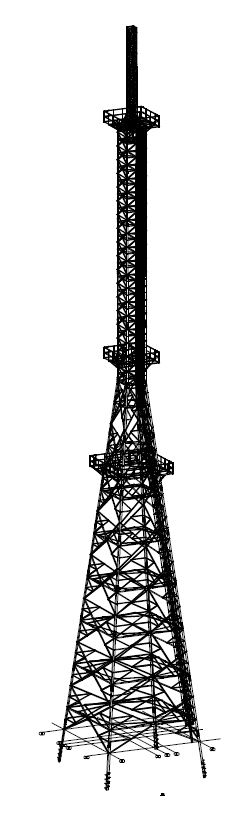 Konumu	: Büyükada / İSTANBULProje Bedeli	: 16.232.658 TLSözleşme Bedeli		: 9.315.000 TLSözleşme Tarihi		: 22.08.2022Yer Teslim Tarihi		: 05.09.2022Teknik Özellikler		: 80 m çelik konstrüksiyon anten kulesi 2 adet prefabrik bina